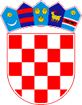 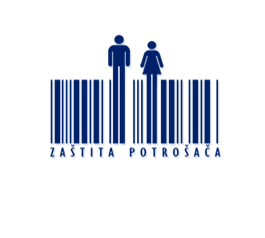 6. Ciklus edukacija namijenjenih udrugama za zaštitu potrošača RH„Edukacija o prijavi natječaja u sklopu Europskog socijalnog fonda udruge na području zaštite potrošača“Nacionalna zaklada za razvoj civilnog društvaMinistarstvo gospodarstva, poduzetništva i obrta, Kino dvorana22. ožujka 2019. godine PROGRAM10:00 – 16:3009:30 – 10:00Dolazak sudionika i registracija10:00 – 10:45Predstavljanje i upoznavanje/uvodni dio10:45 – 11:00Stanka11:00 – 11:30Uvod u ESI fondove, prezentacija11:30 – 12:30Priprema i ugovaranje poziva12:30 – 13:00Pozivi u tijeku i najavi13:00 – 14:00Stanka za ručak14:00 – 15:00Natječajna dokumentacija (+ primjeri)15:00 – 16:00Najčešće pogreške16:00 – 16:30Zaključci i zatvaranje